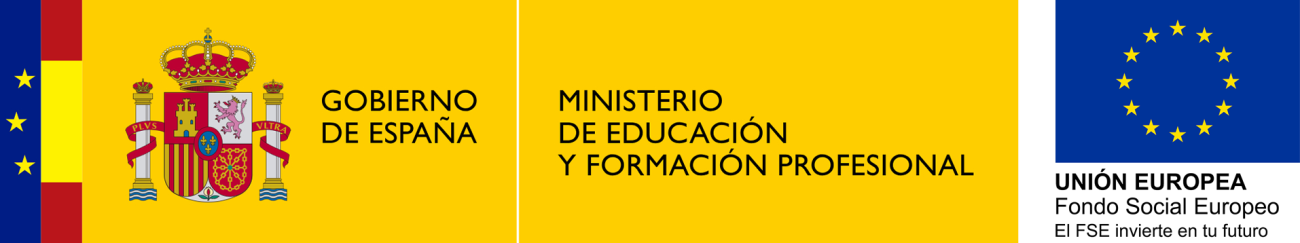 Programa financiado por el Ministerio de Educación y Formación Profesional y cofinanciado por el Fondo Social EuropeoImporte imputable a la operación del Programa de Orientación y Refuerzo para el Avance y Apoyo en la Educación: __________€ (porcentaje sobre el total del gasto:______%)  Gasto financiado por le MEFP (Reparto de 20 ____) y por el FSE, en el marco del Programa Operativo de Empleo, Formación y Educación, 2014-2020.